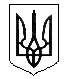 ВІДДІЛ ОСВІТИ ЧЕРКАСЬКОЇ РАЙОННОЇ ДЕРЖАВНОЇ АДМІНІСТРАЦІЇЧЕРВОНОСЛОБІДСЬКА ЗАГАЛЬНООСВІТНЯ ШКОЛА І-ІІІ СТУПЕНІВ №1ЧЕРКАСЬКОЇ РАЙОННОЇ РАДИ ЧЕРКАСЬКОЇ ОБЛАСТІІДЕНТИФІКАЦІЙНИЙ КОД 2435488919604, С. Червона Слобода, Черкаського району, Черкаської області, вул.Леніна, 52Тел. 30-41-85Список гуртків позашкільних навчальних закладів (БДЮТ, СЮТ, СЮН, ДЮСШ тощо), які діють при Червонослобідській ЗОШ І-ІІІ ступенів №1Директор школи                                                              Т.І.Горбенко№п/пНазва гурткаВид діяльності гуртка К-сть учнівЧас проведення  Дні проведенняВід якого позашкільного закладу діє гуртокКерівник гуртка1ДЮППожежно-прикладний спорт2014.3015.00 СередаП‘ятницяЧетверБДЮТВчитель фізвиховання Савченко І.І.2«Юний технік»Початкове технічне моделювання1515.30 ВівторокБДЮТВчитель  інформатики та трудового навчання Компанієць В.О.